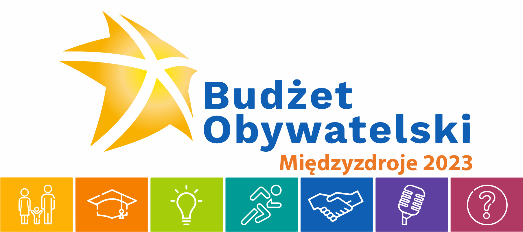 LISTA POPARCIA DLA PROJEKTUzgłoszonego do realizacji w ramach Międzyzdrojskiego Budżetu Obywatelskiegona 2023 r. w  Gminie MiędzyzdrojeNazwa projektuzgłoszonego przezDane wnioskodawcyLISTA OSÓB POPIERAJĄCYCH ZGŁOSZENIE PROJEKTU(w przypadku osób, które nie ukończyły 18 roku życia podpis składa opiekun prawny małoletniego)Złożenie podpisu na wykazie popierającym realizację zadania w ramach budżetu obywatelskiego stanowi potwierdzenie zapoznania się z treścią zamieszczonej poniżej informacji Na podstawie art. 13 rozporządzenia Parlamentu Europejskiego i Rady (UE) 2016/679 z dnia   27 kwietnia 2016 r.
w sprawie ochrony osób fizycznych w związku z przetwarzaniem danych osobowych i w sprawie swobodnego przepływu takich danych oraz uchylenia dyrektywy 95/46/WE – dalej: RODO, informujemy że:Administratorem Pani/Pana danych osobowych jest:Burmistrz Międzyzdrojów z siedzibą: Plac Ratuszowy 1, 72-500 Międzyzdroje. Z Administratorem danych można się skontaktować poprzez adres e-mail: um@miedzyzdroje.pl lub telefonicznie pod numerem (091) 32 75 638 lub pisemnie na adres siedziby administratora.Inspektor ochrony danychAdministrator wyznaczył inspektora ochrony danych osobowych, z którym może się Pani/Pan skontaktować poprzez email: iod@miedzyzdroje.pl lub pisemnie na adres siedziby administratora. Z inspektorem ochrony danych można się kontaktować, w sprawach dotyczących przetwarzania danych osobowych oraz korzystania z praw związanych
z przetwarzaniem danych.Cele i podstawy przetwarzaniaPodane przez Panią/Pana dane osobowe będą przetwarzane w celu wyrażenia poparcia dla projektu do Międzyzdrojskiego Budżetu Obywatelskiego na 2023 rok.Pana/i dane osobowe przetwarzane będą na podstawie art. 6 ust. 1 lit  e) RODO w związku z art. 5a ustawy z dnia 
8 marca z 1990 r. o samorządzie gminnym. Odbiorcy danych osobowychOdbiorcami Pani/Pana danych osobowych będą jednostki administracji publicznej uprawnione do sprawowania kontroli i nadzoru nad prawidłowością funkcjonowania administratora lub mogące potwierdzić prawdziwość podanych przez Panią/Pana informacji.  Okres przechowywania danychPani/Pana dane będą przechowywane wieczyście.Sposób przetwarzania danych osobowychPani/Pana dane nie będą przetwarzane w sposób zautomatyzowany oraz nie zostaną poddane profilowaniu i nie będą przekazywane do państw trzecich. Prawa osób, których dane dotycząZgodnie z RODO przysługuje Pani/Panu:prawo dostępu do swoich danych oraz otrzymania ich kopi,prawo do sprostowania (poprawiania) swoich danych,prawo do usunięcia danych osobowych, w sytuacji, gdy przetwarzanie danych nie następuje w celu wywiązania się z obowiązku wynikającego z przepisu prawa lub w ramach sprawowania władzy publicznej,prawo do ograniczenia przetwarzania danych,prawo do wniesienia skargi do Prezesa UODO na adres Prezesa Urzędu Ochrony Danych Osobowych,
 ul. Stawki 2, 00 - 193 Warszawa.Informacja o wymogu podania danychPodanie przez Panią/Pana danych jest wymogiem ustawowym i niezbędnym dla wyrażenia poparcia dla projektu
do Międzyzdrojskiego Budżetu Obywatelskiego na 2023 rok.L.p.Imię i nazwiskoAdres zamieszkaniaPodpis1234567891011121314151617181920